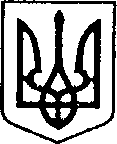 УКРАЇНАЧЕРНІГІВСЬКА ОБЛАСТЬН І Ж И Н С Ь К А    М І С Ь К А    Р А Д АВ И К О Н А В Ч И Й    К О М І Т Е ТР І Ш Е Н Н ЯВід                      2021 р.		           м. Ніжин			              	№ Про внесення змін до рішення виконавчого комітету Ніжинської міської ради від 25.11.2021 р.№435  «Про відшкодування коштів перевізникам за пільгове перевезення окремих категорій громадян автомобільним транспортом загального користування в місті Ніжиніза жовтень 2021 року»	Відповідно до статей 30, 42, 52, 59 та 73 Закону України «Про місцеве самоврядування в Україні», статей 29 та 37 Закону України «Про автомобільний транспорт», Закону України «Про застосування реєстраторів розрахункових операцій у сфері торгівлі, громадського харчування та послуг», статті 91 Бюджетного кодексу України, на виконання міської цільової Програми «Турбота» на 2021р.  затвердженої рішенням Ніжинської міської ради VІІI скликання від  24 грудня 2020 року № 3-4/2020 , керуючись рішенням виконавчого комітету Ніжинської міської ради № 60 від 23.03.2017 р. «Про затвердження Порядку відшкодування коштів перевізникам за пільгове перевезення окремих категорій громадян автомобільним транспортом загального користування в місті Ніжині» виконавчий комітет Ніжинської міської ради вирішив:1. Внести зміни у розміри компенсаційних виплат для відшкодування витрат перевізників за пільгове перевезення окремих категорій громадян автомобільним транспортом загального користування за жовтень 2021 року затверджених рішенням виконавчого комітету Ніжинської міської ради від 25.11.2021 р.№ 435 та викласти його в наступній редакції. (Додається).	2. Фінансовому управлінню Ніжинської міської ради (Писаренко Л. В.) на виконання міської цільової Програми «Турбота» на 2021р. затвердженої рішенням Ніжинської міської ради VІІI скликання від  24 грудня 2020 року № 3-4/2020  виділити управлінню  соціального захисту населення Ніжинської міської ради кошти, для відшкодування витрат перевізників за пільгове перевезення окремих категорій громадян автомобільним транспортом загального користування в м. Ніжині за жовтень 2021 року в затверджених обсягах, у межах кошторисних призначень.3. Управлінню соціального захисту населення Ніжинської міської ради (Кулініч В.М.) здійснити виплату компенсації витрат перевізників за пільгове перевезення окремих категорій громадян в затверджених обсягах, у межах кошторисних призначень.	4. Начальнику управління житлово-комунального господарства та будівництва Ніжинської міської ради Кушніренку А.М. забезпечити оприлюднення цього рішення на сайті Ніжинської міської ради протягом п’яти робочих днів з дня його прийняття.5. Контроль за виконанням рішення покласти на першого заступника міського голови з питань діяльності виконавчих органів ради Вовченка Ф. І.Міський голова                                                                           Олександр КОДОЛА